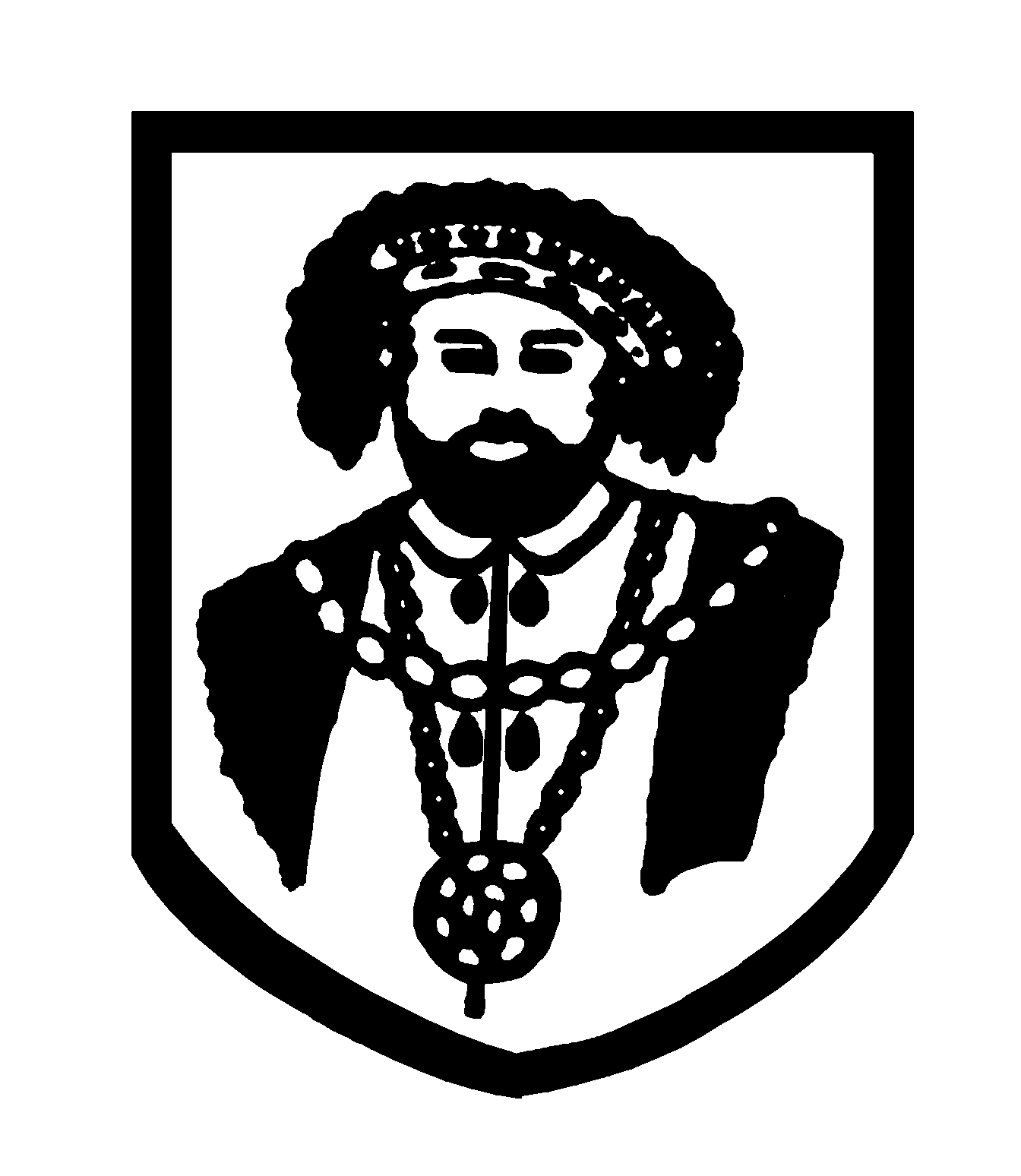   HHTCC “100 CLUB” What is the HHTCC 100 Club?The HHTCC 100 Club raises funds for the development of Hemel Hempstead Town Cricket Club, whilst offering members the opportunity to win cash prizes via a monthly draw.Draws take place every month with Cash Prizes of £25, £15 and £8, and a bumper Xmas draw with prizes of£100, £75, £50 and £25 and £15.The cash prizes are determined at the beginning of each year, based on the total number of entries, with the aim to split the proceeds 50% towards club fund raising and 50% prize money.The idea of the 100 Club is that any proceeds will be spent on training/coaching equipment to to aid the development of both junior and senior cricketers.How much does it cost?Each “number” costs just £1 per month, £12 per year. Each number is entered into every draw.You can buy as many entries as you wish, despite the “100 club” name, it is NOT limited to 100 entries.The greater the entries sold results in greater proceeds to good cricketing causes, and increases the prize money too.When do the draws take place?The draws will be made during throughout the year, however the 1st draw usually takes place at the end of March and incompases Jan, Feb and March. This enables the 100 Club administrators to canvas for new members and chase payments, without people “missing out” on the monthly chances to win.How do you know if you have won?The winners will be notified by Email and posted on the HHTCC Facebook Group.Prizes will be paid by bank transfers, you will be asked for your account details upon registration.How do I join the 100 Club?Simply complete the application form attached and either Post it to Mike Samuels, 100 Club Administrator26 Sidford close, Hemel Hempstead, HP1 2LF, or you can hand it into one of the Bar Staff at the club, or Emailed to me hhtcc.members+100club@gmail.com.Your entry will then be acknowledged by Email, once your payment(s) have commenced.How can I pay?Frequently Asked Questions:What are my chances of winning?In 2023, there were 144 confirmed entries.With a total of 38 prizes to be draw in the year, this equates to each entry having a 26% chance of winning a prize.How much money will be raised?The current estimate based on the 144 entries in 2023, will yield a total of £1500.There is a prize pool which has been set at £859, with the remaining monies allocated to fund raising for good cricketing causes, which equates to £869.Each new confirmed entry throughout the year will go towards the fundraising pot.Can I just join for December’s Bumper draw?New “Monthly standing order” entries into the 2024 100 Club will be closed at the end of June 2024, and only those that are “up to date” with monthly payments will be included in the remaining draws. You can still pay the full amount of £12 if you want to join after this date and will be eligible for the remaining draws of 2023, including the Xmas draws.Where can I get further information?Please Email Mike Samuels – hhtcc.members+100club@gmail.com with any further questions.______________________________________________________________________________________Surname 		……………………………………………………………………………………………………………………………	First Name(s) 		……………………………………………………………………………………………………………………………Home Address  	……………………………………………………………………………………………………………………………	 Post Code         	……………………………………………………………………  	Telephone No.      	Home: 	………………………………….… 	     Mobile: …………………………………  ……………E-Mail Address 	………………………………………………………………………………………………………………..…………..Number of Entries RequiredPayments can either be for £1 a month or £12 a year per entry.There are Four Ways to pay:
CARD over the club tillsCheque – payable to “ HHTCC “Online  Bank TransferStanding Order

Standing orders can either be for £1 a month or £12 a year per entry.Sort Code: 23-05-80 	Account No.: 33768656 Please use your Initials and Surname for the Standing Order or Bank Transfer Payment Reference.100 Club Entry FormDate:	Office Use Only